DERS BİLGİLERİDERS BİLGİLERİDERS BİLGİLERİDERS BİLGİLERİDERS BİLGİLERİDERS BİLGİLERİDersKoduYarıyılT+U SaatKrediAKTS Deniz Ticareti HukukuLAW 40472+233Ön Koşul DersleriDersin DiliTürkçe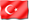 Dersin SeviyesiLisansDersin TürüZorunluDersin Koordinatörü Yrd. Doç. Dr. Bülent SözerDersi Verenler Yrd. Doç. Dr. Bülent SözerDersin YardımcılarıDersin Amacı Deniz Ticareti mevzuatı ve uygulamasındaki konuları incelemekDersin İçeriğiDers üç bölümden oluşmaktadır; ilk bölümde Deniz Ticareti Hukuku kavramı, doğuş sebepleri ve özellikleri, tarihçesi, ulusal ve uluslararası kaynakları, gemi, gemi sicili, gemi mülkiyeti ve gemiler üzerindeki rehin hakları, gemi işleteni, borç ve sorumlulukları; donatma iştiraki ve kaptan okutulmaktadır. Dersin ikinci bölümünde, navlun sözleşmesinde tarafların borçları ve hakları, taşıyanın sorumluluğuna ait kanuni düzenleme, emredici hükümler, konişmento ve navlun sözleşmesinin sona ermesi incelenmektedir. Son bölümde ise, deniz kazaları başlığı altında, müşterek avaryalar, çatma, kurtarma ve yardım konuları işlenmektedir.Dersin Öğrenme ÇıktılarıProgram Öğrenme ÇıktılarıÖğretim YöntemleriÖlçme YöntemleriDeniz ticareti mevzuatı uygulamasında yaşanılan sıkıntılara analitik ve hukuki çözüm getirmek1,2,5,7,81,2,3ADeniz ticaretinde uygulanan sözleşme hükümlerini analiz edip neticeye bağlamak1,2,3,4,6,9,10,111,2,4AÖğretim Yöntemleri:1: Anlatım, 2: Soru-Cevap, 3: Tartışma 4: Pratik ÇalışmaÖlçme Yöntemleri:A: Sınav B: Sunum C: ÖdevDERS AKIŞIDERS AKIŞIDERS AKIŞIHaftaKonularÖn Hazırlık1Tanımlar, Ulusal ve Uluslararası Hukuk Kaynakları2Geminin tanımı, unsurları, Bağlama Limanı ve Milliyeti3Gemi Sicili4Gemi Mülkiyeti5Donatan ve sorumlulukları6Navlun Sözleşmesinin tanımı ve unsurları7ARA SINAV8 Taşıyanın, geminin başlangıçtaki elverişsizliğinden doğan sorumluluğu9Taşıyanın yüke özen gösterme yükümlülüğü10Konişmento11Taşıyanın hakları12Müşterek Avarya13Çatma14KurtarmaKAYNAKLARKAYNAKLARDers KitabıDeniz Ticareti Hukuku, Dr. Jur. Bülent SözerDeniz Ticareti Hukuku Cilt: I,II,III, Prof. Dr. Tahir Çağa/ Prof. Dr. Rayegan KenderDiğer KaynaklarDeniz hukuku mevzuatıMATERYAL PAYLAŞIMI MATERYAL PAYLAŞIMI DökümanlarÖdevlerSınavlarDEĞERLENDİRME SİSTEMİDEĞERLENDİRME SİSTEMİDEĞERLENDİRME SİSTEMİYARIYIL İÇİ ÇALIŞMALARISIRAKATKI YÜZDESİVize1100Toplam100Finalin Başarıya Oranı60Yıl içinin Başarıya Oranı40Toplam100DERS KATEGORİSİUzmanlık / Alan DersleriDERSİN PROGRAM ÇIKTILARINA KATKISIDERSİN PROGRAM ÇIKTILARINA KATKISIDERSİN PROGRAM ÇIKTILARINA KATKISIDERSİN PROGRAM ÇIKTILARINA KATKISIDERSİN PROGRAM ÇIKTILARINA KATKISIDERSİN PROGRAM ÇIKTILARINA KATKISIDERSİN PROGRAM ÇIKTILARINA KATKISIDERSİN PROGRAM ÇIKTILARINA KATKISINoProgram Öğrenme ÇıktılarıKatkı DüzeyiKatkı DüzeyiKatkı DüzeyiKatkı DüzeyiKatkı DüzeyiKatkı DüzeyiNoProgram Öğrenme Çıktıları123451Hukuki sorunları algılayıp, çözme becerisine, analitik ve eleştirel düşünce yetisine sahip olmakx2Yaşam boyu öğrenme yaklaşımı çerçevesinde, hukuk alanında edinilen bilgileri yenilemeye ve sürekli geliştirmeye yönlendirmekx3Hukuk alanında bilimsel kaynaklara, yargı içtihatlarına hakim olmak, ulusal ve uluslararası alanda karşılaştırmalı hukuk analizleri yapabilmekx4Uzlaşma seçeneklerini geliştirebilmek, yaratıcı ve yenilikçi çözümler üretebilmekx5Hukuk alanında edinilen bilgilerin, sosyal ve iktisadi alana aktarılmasını sağlayan kapsayıcı ve karşılaştırmalı bilgilerle donanımlı olmak, disiplinler arası analiz yetisine sahip olmakx6Küresel ekonominin hukuki sorunlarını algılayıp çözme becerisine sahip olmakx7İngilizceyi kullanarak, güncel hukuki konularda bilgi sahibi olmakx8İkinci bir yabancı dili orta düzeyde kullanabilmekx9Hukuk biliminin mesleki ve bilimsel etik ilkeleri yanında, toplumsal etik değerlere de sahip olmakx10Hukuk alanında etkin yazma, konuşma ve dinleme becerisine sahip olmakx11Bireysel ve/veya ekip çalışması içinde açık fikirli, karşıt görüşlere müsamahalı, yapıcı, özgüven ve sorumluluk sahibi olmak, etkin ve verimli çalışmakxAKTS / İŞ YÜKÜ TABLOSUAKTS / İŞ YÜKÜ TABLOSUAKTS / İŞ YÜKÜ TABLOSUAKTS / İŞ YÜKÜ TABLOSUEtkinlikSAYISISüresi
(Saat)Toplam
İş Yükü
(Saat)Ders Süresi (Sınav haftası dahildir: 14x toplam ders saati)14456Sınıf Dışı Ders Çalışma Süresi(Ön çalışma, pekiştirme)14     114Ara Sınav122Final133Toplam İş Yükü75Toplam İş Yükü / 25 (s)3Dersin AKTS Kredisi3